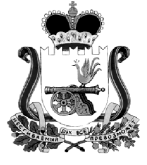 СОВЕТ ДЕПУТАТОВНОВОМИХАЙЛОВСКОГО СЕЛЬСКОГО ПОСЕЛЕНИЯ МОНАСТЫРЩИНСКОГО РАЙОНА СМОЛЕНСКОЙ ОБЛАСТИ                                                      РЕШЕНИЕ16.06. 2014г                                                                                                    № 13                                         О внесении изменений в решениеСовета депутатов Новомихайловскогосельского поселения Монастырщинскогорайона Смоленской области от 10.10.2008 г №11«Об установлении налога  на имущество физических лиц на территорииНовомихайловского сельского поселения Монастырщинского района Смоленской области » (в редакции решений от 05.04.2010г. №4, от 24.11.2010г.№7)         В соответствии с  Федеральным законом от 02.12.2013г №334-ФЗ(далее –Федеральный закон» в часть вторую Налогового кодекса Российской Федерации и Закон Российской Федерации от 09.12.1991 №2003-1 «О налогах на имущество физических лиц»,     Совет депутатов Новомихайловского сельского поселения Монастырщинского района Смоленской области        РЕШИЛ:         Внести в решение Совета депутатов Новомихайловского сельского поселения Монастырщинского района Смоленской области от 10.10.2008г №11  «Об установлении налога   на имущество физических лиц»  следующие изменения:    1.Пункт 8 статьи 6 изложить в следующей редакции: «8. Уплата  налога производится не позднее 1 октября  года, следующего за истекшим налоговым периодом».    2. Опубликовать настоящее решение в газете «Наша жизнь».    3.Настоящее решение вступает в силу по истечении одного месяца со дня его официального опубликования, но не ранее  1 января 2015года.Глава муниципального образованияНовомихайловского сельского поселенияМонастырщинского районаСмоленской области                                                                           С.В.Иванов                                                                                                                                                                                  Приложение                                                                       к решению Совета депутатовНовомихайловского сельского поселенияот 10.10.2008г №11(в редакции Решения Совета депутатов от 16.06.2014 г №13)ПОЛОЖЕНИЕО НАЛОГЕ НА ИМУЩЕСТВО ФИЗИЧЕСКИХ ЛИЦ НА ТЕРРИТОРИИНОВОМИХАЙЛОВСКОГО СЕЛЬСКОГО ПОСЕЛЕНИЯ МОНАСТЫРЩИНСКОГО РАЙОНАСМОЛЕНСКОЙ ОБЛАСТИСтатья 1. Общие положенияНалог на имущество физических лиц является местным налогом и уплачивается собственниками имущества на основании ст. 12, 15 Налогового кодекса Российской Федерации, Закона Российской Федерации от 9 декабря 1991 г. N 2003-1 "О налогах на имущество физических лиц". Настоящим Положением на территории Слободского сельского поселения Монастырщинского района Смоленской области (далее - поселения) определяются ставки, порядок и сроки уплаты налога, дополнительные налоговые льготы.Статья 2. Плательщики налогов1. Плательщиками налогов на имущество физических лиц (далее - налоги) признаются физические лица - собственники имущества, признаваемого объектом налогообложения.2. Если имущество, признаваемое объектом налогообложения, находится в общей долевой собственности нескольких физических лиц, налогоплательщиком в отношении этого имущества признается каждое из этих физических лиц соразмерно его доле в этом имущество. В аналогичном порядке определяются налогоплательщики, если такое имущество находится в общей долевой собственности физических лиц и предприятий (организаций).3. Если имущество, признаваемое объектом налогообложения, находится в общей совместной собственности нескольких физических лиц, они несут равную ответственность по исполнению налогового обязательства.Статья 3. Объекты налогообложенияОбъектами налогообложения признаются следующие виды имущества: 1) жилой дом; 2) квартира; 3) комната; 4) дача; 5) гараж; 6) иные строение, помещение и сооружение; 7) доля в праве общей собственности на имущество, указанное в пунктах 1 - 6 настоящей статьи.Статья 4. Ставки налога 1. Ставки налога на строения, помещения и сооружения устанавливаются в зависимости от суммарной инвентаризационной стоимости объектов налогообложения в следующих размерах:2. Налоги зачисляются в местный бюджет по месту нахождения (регистрации) объекта налогообложения.Статья 5. Льготы по налогам1. От уплаты налогов на имущество физических лиц освобождаются следующие категории граждан:Герои Советского Союза и Герои Российской Федерации, а также лица, награжденные орденом Славы (Трудовой Славы) трех степеней, а также граждане, награжденные медалью "Золотая Звезда" ("Серп и Молот"), орденом "Мать-героиня";лица, приравненные по льготам к участникам Великой Отечественной войны;инвалиды 1, 2 и 3 групп, инвалиды с детства;участники гражданской и Великой Отечественной войн, других боевых операций по защите СССР из числа военнослужащих, проходивших службу в воинских частях, штабах и учреждениях, входивших в состав действующей армии, и бывших партизан;лица вольнонаемного состава Советской Армии, Военно-морского флота, органов внутренних дел и государственной безопасности, занимавшие штатные должности в воинских частях, штабах и учреждениях, входивших в состав действующей армии в период Великой Отечественной войны, либо лица, находившиеся в этот период в городах, участие в обороне которых засчитывается этим лицам в выслугу лет для назначения пенсии на льготных условиях, установленных для военнослужащих частей действующей армии;лица, получающие льготы в соответствии с Законом РСФСР "О социальной защите граждан, подвергшихся воздействию радиации вследствие катастрофы на Чернобыльской АЭС", а также лица, указанные в статьях 2, 3, 5, 6 Закона Российской Федерации "О социальной защите граждан Российской Федерации, подвергшихся воздействию радиации вследствие аварии в 1957 году на производственном объединении "Маяк" и сбросов радиоактивных отходов в реку Теча";военнослужащие, а также граждане, уволенные с военной службы по достижении предельного возраста пребывания на военной службе, состоянию здоровья или в связи с организационно-штатными мероприятиями, имеющие общую продолжительность военной службы 20 лет и более;солдаты, матросы, сержанты, старшины, прапорщики, мичманы и лица офицерского состава из числа военнослужащих на период прохождения действительной службы, а также курсанты;лица, принимавшие непосредственное участие в составе подразделений особого риска в испытаниях ядерного и термоядерного оружия, ликвидации аварий ядерных установок на средствах вооружения и военных объектах;члены семей военнослужащих, потерявших кормильца. Льгота членам семей военнослужащих, потерявших кормильца, предоставляется на основании пенсионного удостоверения, в котором проставлен штамп "вдова (вдовец, мать, отец) погибшего воина" или имеется соответствующая запись, заверенная подписью руководителя учреждения, выдавшего пенсионное удостоверение, и печатью этого учреждения. В случае если указанные члены семей не являются пенсионерами, льгота предоставляется им на основании справки о гибели военнослужащего;многодетные семьи, имеющие трех и более находящихся на иждивении несовершеннолетних детей, все члены семьи, совместно проживающие по совместной собственности;матери-одиночки (кроме находящихся в разводе и получающих алименты) и несовершеннолетние дети, находящиеся на их иждивении.2. Налог на строения, помещения и сооружения не уплачивается:пенсионерами, получающими пенсии, назначаемые в порядке, установленном пенсионным законодательством Российской Федерации, начиная с 1 января, независимо от даты уходы на пенсию в текущем году;гражданами, уволенными с военной службы или призывавшимися на военные сборы, выполнявшими интернациональный долг в Афганистане и других странах, в которых велись боевые действия. Льгота предоставляется на основании свидетельства о праве на льготы и справки, выданной районным военным комиссариатом, воинской частью, военным учебным заведением, предприятием, учреждением или организацией Министерства внутренних дел СССР или соответствующими органами Российской Федерации;родителями и супругами военнослужащих и государственных служащих, погибших при исполнении служебных обязанностей. Льгота предоставляется им на основании справки о гибели военнослужащего либо государственного служащего, выданной соответствующими государственными органами. Супругам государственных служащих, погибших при исполнении служебных обязанностей, льгота предоставляется только в том случае, если они не вступили в повторный брак.Статья 6. Порядок исчисления и уплаты налогов1. Исчисление налогов производится налоговыми органами.Лица, имеющие право на льготы, указанные в статье 5 настоящего Положения, самостоятельно представляют необходимые документы в налоговые органы.2. Налог исчисляется на основании данных об их инвентаризационной стоимости по состоянию на 1 января каждого года.За имущество, находящееся в общей долевой собственности нескольких собственников, налог уплачивается каждым из собственников соразмерно их доле в этом имуществе.3. Органы, осуществляющие кадастровый учет, ведение государственного кадастра недвижимости и государственную регистрацию прав на недвижимое имущество и сделок с ним, а также органы технической инвентаризации обязаны ежегодно до 1 марта предоставлять в налоговый орган сведения, необходимые для исчисления налогов, по состоянию на 1 января текущего года.4. По новым строениям, помещениям и сооружениям налог уплачивается с начала года, следующего за их возведением или приобретением.За строение, помещение и сооружение, перешедшее по наследству, налог взимается с наследников с момента открытия наследства.В случае уничтожения, полного разрушения строения, помещения, сооружения взимание налога прекращается начиная с месяца, в котором они были уничтожены или полностью разрушены.5. При переходе права собственности на строение, помещение, сооружение от одного собственника к другому в течение календарного года налог уплачивается первоначальным собственником с 1 января этого года до начало того месяца, в котором он утратил право собственности на указанное имущество, а новым собственником - начиная с месяца, в котором у последнего возникло право собственности.6. При возникновении права на льготу в течение календарного года перерасчет налога производится с месяца, в котором возникло это право.В случае несвоевременного обращения за предоставлением льготы по уплате налогов перерасчет суммы налогов производится не более чем за три года по письменному заявлению налогоплательщика.7. Налоговые уведомления об уплате налога вручаются плательщикам налоговыми органами ежегодно не позднее 1 августа.8. Уплата налога производится собственниками имущества в один срок - не позднее 1 октября года, следующего за истекшим налоговым периодом.(пункт 8 статьи 6 в редакции Совета депутатов Новомихайловского сельского поселения Монастырщинского района Смоленской области от 16.06.204г №13)9. Лица, своевременно не привлеченные к уплате налога, уплачивают его не более чем за три предшествующих года, предшествующих календарному году направления налогового уведомления в связи с привлечением к уплате налога.10. Перерасчет суммы налога в отношении лиц, которые обязаны уплачивать налог на основании налогового уведомления, допускается не более чем за три года, предшествующих календарному году направления налогового уведомления в связи с перерасчетом суммы налога.11. Возврат (зачет) суммы излишне уплаченного (взысканного) налога в связи с перерасчетом суммы налога осуществляется за период такого перерасчета в порядке, установленном статьями 78 и 79 Налогового кодекса Российской Федерации.   Суммарная инвентаризационная стоимость объектов        налогообложения, умноженная на коэффициент-дефлятор                    Ставка налога, % До 300 тыс. рублей (включительно)                            0,1        От 300 тыс. рублей до 500 тыс. рублей (включительно)         0,3        От 500 тыс. рублей (включительно)                            2,0        